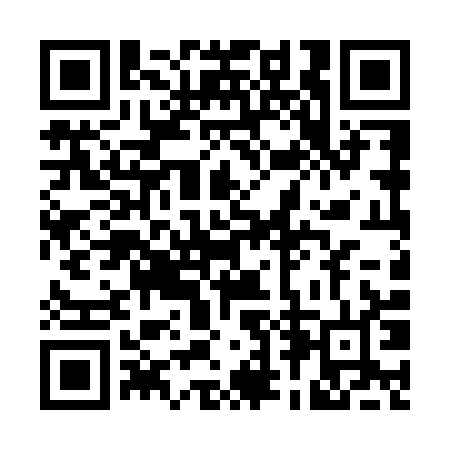 Prayer times for Zsitvapuszta, HungaryMon 1 Jul 2024 - Wed 31 Jul 2024High Latitude Method: Midnight RulePrayer Calculation Method: Muslim World LeagueAsar Calculation Method: HanafiPrayer times provided by https://www.salahtimes.comDateDayFajrSunriseDhuhrAsrMaghribIsha1Mon2:235:0412:556:198:4611:122Tue2:245:0512:556:198:4611:113Wed2:255:0512:556:198:4511:104Thu2:275:0612:566:198:4511:095Fri2:285:0712:566:198:4511:086Sat2:305:0712:566:198:4411:077Sun2:325:0812:566:198:4411:068Mon2:335:0912:566:198:4311:059Tue2:355:1012:566:188:4311:0310Wed2:375:1012:566:188:4211:0211Thu2:395:1112:576:188:4211:0012Fri2:415:1212:576:188:4110:5913Sat2:435:1312:576:178:4010:5714Sun2:455:1412:576:178:4010:5615Mon2:475:1512:576:178:3910:5416Tue2:495:1612:576:168:3810:5217Wed2:515:1712:576:168:3710:5118Thu2:535:1812:576:158:3610:4919Fri2:555:1912:576:158:3510:4720Sat2:575:2012:576:148:3410:4521Sun2:595:2112:576:148:3310:4322Mon3:025:2212:586:138:3210:4123Tue3:045:2312:586:138:3110:4024Wed3:065:2412:586:128:3010:3825Thu3:085:2512:586:118:2910:3626Fri3:105:2712:586:118:2810:3427Sat3:125:2812:586:108:2710:3128Sun3:155:2912:586:098:2610:2929Mon3:175:3012:576:098:2410:2730Tue3:195:3112:576:088:2310:2531Wed3:215:3212:576:078:2210:23